Spoštovani,pošiljamo vam informacijo o poteku nacionalnega projekta »Rastem s knjigo OŠ 2018« v šolskem letu 2018/2019, ki ga že trinajstič izvaja Javna agencija za knjigo RS (JAK). Konec avgusta in prve dni septembra 2018 bodo v splošne knjižnice dostavljene izbrane knjige za sedmošolce na podlagi podatkov o številu sedmošolcev v šolskem letu 2018/2019. Uradni začetek projekta »Rastem s knjigo OŠ 2018« v šolskem letu 2018/2019 je 8. september 2018, mednarodni dan pismenosti. Predstavitev nacionalnega projekta »Rastem s knjigo OŠ in SŠ 2018« z avtorji izbranih knjig bo potekala na septembrski Strokovni sredi, ki bo 12. septembra 2018, ob 11. uri v Mestni knjižnici Ljubljana, Knjižnici Otona Župančiča, Kersnikova 2, Ljubljana.Projekt sofinancira Javna agencija za knjigo RS.Knjigo pisateljice Nataše Konc Lorenzutti Avtobus ob treh, ki je bila izbrana na Javnem ciljnem razpisu za izbor kulturnih projektov »Rastem s knjigo OŠ in SŠ 2018« na področju RSK OŠ, bodo sedmošolci prejeli ob organiziranem obisku najbližje splošne knjižnice v okviru realizacije svojega letnega delovnega načrta 2018/2019. Sodelavci iz splošnih knjižnic bodo zanje pripravili program s predstavitvijo knjižnice, knjižničnega informacijskega znanja, avtorja izbrane knjige in knjige same.Prilagamo vam osnovno predstavitev izbrane knjige, predlog programa obiska in priporočene aktivnosti ob izvajanju projekta »Rastem s knjigo OŠ 2018« (glej prilogo Okvirni program obiska sedmošolcev v splošni knjižnici).Nacionalni projekt »Rastem s knjigo OŠ 2018« že vrsto let poteka v sodelovanju s predstavniki Ministrstva za kulturo, Ministrstva za izobraževanje, znanost in šport, MKL, Pionirske –centra za mladinsko književnosti in knjižničarstvo, Zavoda RS za šolstvo, Združenja splošnih knjižnic, Sekcije šolskih knjižnic pri ZBDS, Društva slovenskih pisateljev. Potek projekta lahko spremljate tudi na spletni strani JAK: www.jakrs.si/bralna-kultura/rastem-s-knjigo/.Za dodatna pojasnila in informacije lahko pokličete Tjašo Urankar, vodjo projekta na JAK (telefon: 01 369 58 25 ali e-pošta: tjasa.urankar@jakrs.si). V upanju na ponovno uspešno sodelovanje pri nacionalnem projektu »Rastem s knjigo OŠ 2018« tudi v novem šolskem letu vas lepo pozdravljamo.Tjaša Urankar, Javna agencija za knjigo RS Vodja nacionalnega projekta »Rastem s knjigo OŠ in SŠ 2018« PRILOGA: OKVIRNI PROGRAM OBISKA SEDMOŠOLCEV V SPLOŠNI KNJIŽNICI, »RASTEM S KNJIGO OŠ 2018« V ŠOLSKEM LETU 2018/2019, KAJ MI PONUJA KNJIŽNICA.V vednost poslati:Helena Jaklitsch, Marjan Gujtman, Ministrstvo za kulturo Nada Požar Matijašič, Ministrstvo za izobraževanje, znanost in šport Romana Fekonja, Eva Jurman, Zavod RS za šolstvo,Vesna Horžen, Breda Podbrežnik Vukmir, Združenje splošnih knjižnic Sabina Fras Popovič, Zvezi bibliotekarskih društev Slovenije in Urška Bajda, Sekcija za šolske knjižnice pri Zvezi bibliotekarskih društev SlovenijeEva Kodrič Dačič, NUK, center za razvoj knjižnicAksinja Kermauner, Društvo slovenskih pisateljev PRILOGA:OKVIRNI PROGRAM OBISKA SEDMOŠOLCEV V SPLOŠNI KNJIŽNICI»RASTEM S KNJIGO OŠ 2018« V ŠOLSKEM LETU 2018/2019KAJ MI PONUJA KNJIŽNICASpoštovani,vabimo vas k sodelovanju pri nacionalnem projektu Rastem s knjigo 2018 za osnovnošolce »Rastem s knjigo OŠ 2018«. Tudi letos smo za vas pripravili program obiska sedmošolcev v splošnih knjižnicah oz. prilagodili program iz prejšnjih let, saj se je ta izkazal kot domišljen in uspešen.Podrobnejši načrt izvedbe obiska prepuščamo vam – strokovnim delavcem v knjižnicah in šolah, saj imate sami veliko izkušenj in svežih idej, hkrati pa najbolje poznate tudi različne možnosti (strokovne, kadrovske, prostorske …), ki jih imate na voljo za izvedbo programa. Upoštevali boste lahko tudi izkušnje iz sodelovanja v nacionalnem projektu »Rastem s knjigo OŠ« iz preteklih dvanajstih let. Pri pripravi obiskov je nujno upoštevati zelo različne bralne izkušnje, navade in interese sedmošolcev ter njihovo raven knjižničnega informacijskega znanja. Dobro sodelovanje knjižničarjev v splošnih knjižnicah s koordinatorji kulturne vzgoje, šolskimi knjižničarji in drugimi strokovnimi delavci na šoli je ključno za uspešno izvedbo nacionalnega projekta »Rastem s knjigo OŠ 2018«.PRIPRAVA NA OBISK KNJIŽNICEČe je le mogoče, naj se v projekt vključijo šolski knjižničarji, saj je izvajanje projekta v dvanajstih letih pokazalo, da so taka sodelovanja zelo uspešna. Za vsako skupino posebej se knjižničar v splošni knjižnici in koordinator projekta na šoli (šolski knjižničar ali učitelj/spremljevalec skupine) vnaprej dogovorita za program obiska v knjižnici, da bo lahko obisk čim bolj po meri učencev, skladen z njihovimi interesi in potrebami. Dogovor naj vključuje vnaprejšnjo pripravo učencev v šoli na obisk v splošni knjižnici.Predvidoma učenci z učitelji/spremljevalci obiščejo enoto splošne knjižnice, ki je šoli najbližja oz. je najustreznejša glede na zastavljeni program obiska.Za obisk priporočamo vsaj dve (2) šolski uri. Pri pripravi obiskov nujno upoštevamo zelo različne bralne izkušnje in interese učencev ter njihovo raven knjižničnega informacijskega znanja.Predlagamo, da šole iz bolj oddaljenih krajev organizirajo obisk sedmošolcev v splošni knjižnici v okviru kulturnega dneva in poleg knjižnice obiščejo še kakšno drugo kulturno ustanovo (muzej, galerijo itd.). IZVEDBA PROGRAMA NA OBISKU V KNJIŽNICIPredlagamo, da se pri izvedbi programa splošne knjižnice držijo štirih osnovnih korakov:Predstavitev splošne knjižniceUvodna, splošna predstavitev (vsem sedmošolcem ponuditi brezplačni vpis ter razdeliti informacijsko-promocijsko gradivo knjižnice). Obseg le-te je odvisen od tega, ali so učenci že kdaj obiskali to splošno knjižnico kot skupina; morda so mnogi med njimi že včlanjeni prav v to knjižnico.Knjižnično informacijsko opismenjevanjePo dogovoru s šolskim knjižničarjem izbrati tisto, česar učenci še ne poznajo in bi lahko pritegnilo njihov interes za uporabo storitev splošne knjižnice:predstavitev vzajemnega kataloga COBISS/OPAC, morda bi skupaj poiskali vsa dela avtorice Nataše Konc Lorenzutti, reševanje Slovenskega knjižnično-muzejskega MEGA kviza (kratko informacijo najdete v prilogi 4),oblika knjižničnega informacijskega znanja (KIZ), ki jo knjižnica redno izvaja, ali nova oblika KIZ, ki jo lahko knjižnica in šolski knjižničar pripravita posebej za projekt »Rastem s knjigo OŠ 2018«.Motivacija za leposlovno branjeSpodbujanju branja književnih besedil naj se na obisku nameni čim več časa. Učence v pogovoru spretno potrjujemo kot bralce in poznavalce mladinskih knjig. Najprej jih povprašamo, katere knjige morda že poznajo in kaj menijo o njih, potem šele predstavljamo, »predavamo«. Vodimo zanimivo, iskrivo, navdušeno izmenjavo mnenj!Po dogovoru naj šolski knjižničarji učence vnaprej pripravijo na obisk knjižnice, v knjižnici pa izpeljemo:kratek pogovor o pomenu branja leposlovja in strokovnih/poučnih knjig, o branju za bralno značko; pogovor o tem, kaj radi berejo,povabimo jih k branju kakovostnih sorodnih knjig (priloga 3): morda katere že poznajo, kaj menijo o njih? Bi uvrstili v ta seznam še katero?na kratko jim predstavimo pisateljico Natašo Konc Lorenzutti in njeno ustvarjalnost – ob razstavi njenih knjig (priloga 2): katere izmed naštetih že poznajo, kaj menijo o njih? (opozorimo na slovenske literarne nagrade s področja mladinske književnosti),predstavimo darilno knjigo Avtobus ob treh (z motivacijskim programom), (priloga 1),ogled predstavitvenega filma projekta »Rastem s knjigo OŠ 2018«, ki je dostopen na spletni strani Javne agencije za knjigo RS (www.jakrs.si, v zavihku: Rastem s knjigo/ Videovsebine). Zaključek obiska Razdelimo izbrano knjigo in učence že v knjižnici povabimo, da knjigo odprejo, nekaj jih povabimo, da preberejo naključni odlomek: jih je vznemiril, motiviral za nadaljnje branje?Zelo pomembno je, da učenci doživijo obisk splošne knjižnice kot zanimiv in privlačen, da skupno srečanje zaključijo navdušeni nad knjigami in knjižnico, motivirani za branje. Učitelji lahko po obisku splošne knjižnice in ob prebiranju darilne knjige na šoli: vključijo izbrano knjigo, lahko pa tudi še katero od ostalih knjig omenjene avtorice, ki so starostno primerne zanje, (in knjige s seznama sorodnih knjig) v seznam za domače branje ali branje za bralno značko,morda pripravijo razstavo mladinskih del Nataše Konc Lorenzutti,knjiga lahko spodbudi pogovor z učenci o tematiki in tudi aktualni problematiki preživljanja počitnic, sploh dolgih poletnih počitnic: lahko tudi medpredmetno (tudi s pomočjo raziskovalnih nalog, okroglih miz), pogovarjamo se o različnih vidikih preživljanja šolskih počitnic: so polne obveznosti (družinskih, šolskih …) ali čas popolne svobode; so samo čas veselja in sprostitve, dogodivščin, novih srečanj ali tudi stresa, osamljenosti, različnih stisk; so preživljanje še več časa za različnimi ekrani, ob pomanjkanju druženja s sovrstniki, morda tudi gibanja; kako o tem času razmišljajo njihovi starši, stari starši ...Želimo vam uspešno izvedbo projekta »Rastem s knjigo OŠ 2018«!Pripravile: mag. Darja Lavrenčič Vrabec, Mestna knjižnica Ljubljana, Pionirska – center za mladinsko književnost in knjižničarstvo, Kristina Picco, Mestna knjižnica Ljubljana, Pionirska – center za mladinsko književnost in knjižničarstvo,Ida Mlakar Črnič, Mestna knjižnica Ljubljana, Pionirska – center za mladinsko književnost in knjižničarstvo,Maša Bračič, Mestna knjižnica Ljubljana, Pionirska – center za mladinsko književnost in knjižničarstvo,Tjaša Urankar, Javna agencija za knjigo RS.PRILOGE K PROGRAMU OBISKA: 1-4 PRILOGA 1ANOTACIJA IZBRANE KNJIGEKonc Lorenzutti, Nataša: Avtobus ob treh.   Dob pri Domžalah: Miš, 2016. Utemeljitev strokovne komisije za literarne prireditve in razvijanje bralne kulture JAK:Pripoved Avtobus ob treh je klasična mladinska povest o odraščanju, o prvih prijateljstvih in zametkih ljubezni, o prvih grenkih srečanjih z manj prijaznimi življenjskimi okoliščinami, o radostih sproščenih šolskih počitnic, o fantovskih avanturah in preizkušnjah, o prvih razočaranjih in soočenjih s temnimi platmi življenja. Zgodbo o prijateljstvu med dvema štirinajstletnikoma – Tinetom, domačinom iz prijazne primorske vasi v bližini Nove Gorice, in Petrom, Ljubljančanom s Prul, ki pride za nekaj časa k njemu na počitnice na deželo – pripoveduje prvoosebni pripovedovalec Tine. Fant, ki premore precejšnjo mero domišljije in sposobnost bistrega samoopazovanja, skozi vso pripoved daje bralcu vedeti, da bo njegova poklicna pot pisateljevanje, zato med svojo pripoved nenehno vpleta včasih bolj včasih manj duhovite (malone brechtovske potujitvene) digresije o tem, kako bi v določeni življenjski situaciji, v kateri se znajde kot akter, ravnal njegov romaneskni junak. In prav v tej samoopazujoči se razdalji pripovedovalca, ki ji ne manjka kanca samoironije, je tudi skrit poglavitni šarm pričujočega pisanja, ki sicer dovolj običajno in vsakdanjo zgodbo o odraščanju najstnikov na pragu pomembnih življenjskih prelomnic in zrelostnih preizkušenj dviguje iz povprečja tovrstne proze in ji dodaja žlahten literarni lesk.Jezik pripovedi je jasen, tekoč, skuša se približevati načinu izražanja današnjih najstnikov, zato mestoma rahlo odstopa od jezikovne norme, vendar je hkrati dovolj barvit in sočen pa v logiki izraza dovolj natančen, da dopušča gladek pripovedni lok in slikovitost izrazja obenem.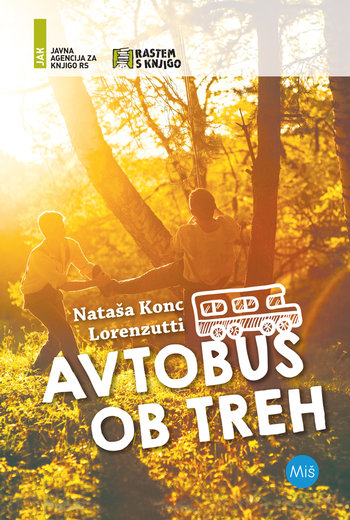 PRILOGA 2O PISATELJICINATAŠA KONC LORENZUTTI,rojena 20. 6. 1970 v Kranju, je svojo igralsko pot začela leta 1989, ko se je po končani Srednji šoli za oblikovanje in fotografijo v Ljubljani vpisala na študij dramske igre in umetniške besede na Akademiji za gledališče, radio, film in televizijo v Ljubljani, kjer je diplomirala leta 1997 z vlogo Ane v Sodnem dnevu in diplomskim delom z naslovom Privid resničnosti. Po zaključku študija je delala kot dramska igralka v SLG Celje in SNG Nova Gorica, od leta 1999 pa je samozaposlena v kulturi.  Njene prve literarne objave lahko zasledimo že leta 2002 v revijah Mavrica in Ciciban, katerim so nato med letoma 2004 in 2006 sledile prve knjige za otroke, leta 2006 pa je izšlo tudi njeno prvo delo za odrasle. Svoj literarni opus je nato med letoma 2007 in 2008 obogatila tudi s scenariji za OMP Televizije Slovenija. Leta 2009 je izdala zbirko kratke proze za odrasle z naslovom Jezik molka.Do danes je Nataša Konc Lorenzutti izdala več kot ducat del za otroke in mladino ter mnoga dela za odrasle. Za svoja dela je bila večkrat nominirana, leta 2016 je prejela literarno nagrado Svetlobnica za roman za odrasle Bližina daljave in priznanje zlata hruška za izvirno slovensko mladinsko knjigo Kdo je danes glavni.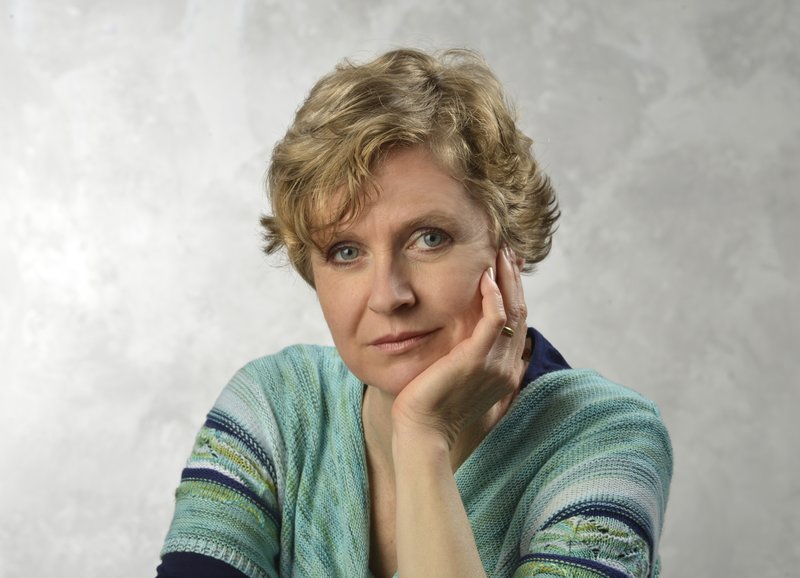          Avtor fotografije: Atelje Pavšič ZavadlavNominacije, znak in priznanje zlata hruška, nagrade: 2007     Nominacija za Izvirno slovensko slikanico 2007 za delo Ravno prav velik.2009     Tretja nagrada za kratko zgodbo Reka na natečaju tržaške revije Mladika.2011   Nagrada žirije na natečaju »Glas ženske« 2011, ki ga razpisuje Pokrajina Gorica (Provincia di Goricia), za zgodbo Na kašči.2011    Nominacija za modro ptico 2011 (Mladinska knjiga) za roman Kava pri dišečem jasminu (izid 2013).2012     Posebno priznanje na natečaju »Glas ženske« 2012 za zgodbo Dan brez napake. 2013     Znak zlata hruška za delo Kakšno drevo zraste iz mačka.2013     Nominacija za večernico 2013 za delo Kakšno drevo zraste iz mačka.2014     Nominacija za desetnico 2014 za delo Kakšno drevo zraste iz mačka.2014     Prva nagrada za kratko novelo Bližina daljave na natečaju tržaške revije Mladika.2015     Nominacija za desetnico 2015 za delo Enajstnik.2016     Nominacija za večernico 2016 za delo Kdo je danes glavni.2016     Nagrada svetlobnica (Družina) za delo Bližina daljave.2016     Priznanje zlata hruška 2016 za delo Kdo je danes glavni.2017     Znak zlata hruška za delo Avtobus ob treh. 2017     Nominacija za večernico 2017 za delo Avtobus ob treh. 2017     Nominacija za desetnico 2017 za delo Lica kot češnje.2018     Znak zlata hruška za delo Nisem smrklja.2018   Knjiga Avtobus ob treh je izbrana za tekmovanje iz slovenščine (Cankarjevo priznanje v šolskem letu 2018/2019 za 6. in 7. razred OŠ).NATAŠA KONC LORENZUTTI IN NJENA LITERARNA USTVARJALNOSTOtroška in mladinska literatura: 2004   Pod Marijinim plaščem: šmarnice za otroke, Mohorjeva družba2004   Lučka, zgodba o rojstvu, Družina2004   Slike iz nabiralnika: povest za mladino, Družina2006   Ravno prav velik, Družina2007   Skrivališče, Mladinska knjiga2007   Mi smo slike, Družina2011   Poleti letim. Eda in Pepi, Ajda, IBO Gomboc 2012   Enajstnik, Mladinska knjiga2012   Kakšno drevo zraste iz mačka, Miš 2013   Društvo starejših bratov, Miš2015   Lica kot češnje, Mladinska knjiga2015   Kdo je danes glavni, Miš2016   Avtobus ob treh (ali Društvo mlajših starejših bratov), Miš2017   Nisem smrklja, Mladinska knjiga 2018   Zvezek in brezvezek, MišKnjige za odrasle: 2006   Bela, bela lilija, Celjska Mohorjeva družba2009   Jezik molka in druge zgodbe, Celjska Mohorjeva družba2013   Kava pri dišečem jasminu, Mladinska knjiga2017   Bližina daljave, DružinaPoezija: 2010   Krilate in kosmate basni, Didakta (ponatis Didakta 2014)2011   Nihče ne ve ---: prilike v stripu in verzih, Družina2012   Cufkova podeželska pustolovščina, KUD Sodobnost InternationalDramatika:2015   O pravljici, ki je ni nihče povedal, libreto za glasbeno igro, AstrumStrokovna monografija:1995    Dih in govor: mala šola diha in glasu za veliko govorno šolo, Pravljično gledališče 1998    Privid resničnosti: Ana (Ödön von Horváth: Sodni dan, PDG, oktober 1997): diplomska naloga2010    Plasti ustvarjene besede v pisni in govorni podobi avtorske proze: magistrska nalogaPrevodi:2008   Cicido, posebna izdaja, The Wet Kitten, Mladinska knjiga2016   Vzorčni prevod izbranih zgodb iz Enajstnika, DSPPRILOGA 3SEZNAM SORODNIH KNJIGSeznam dopolnite po svoji presoji! V pomoč vam je lahko izbor kakovostnih mladinskih knjig (»zlate hruške«, »zelo dobre izdaje« in »dobre izdaje«), ki ga najdete v Priročnikih za branje kakovostnih mladinskih knjig. Letošnji Priročnik (Pregled knjižne produkcije za mladino iz leta 2017) bo predvidoma izšel v začetku novembra 2018. Izdajatelj je Mestna knjižnica Ljubljana, Pionirska – center za mladinsko književnost in knjižničarstvo.Naročiti ga je mogoče na e-naslov: pionirska@mklj.si oz. po telefonu: 01 308 51 61. Priročnik bo predstavljen na novembrski Strokovni sredi (datum bo naknadno objavljen na spletni strani MKL).Projekt sofinancira Javna agencija za knjigo RS.Priročniki iz prejšnjih let so dostopni na domači strani: http://www.mklj.si/index.php/prirocnik/item/451.LEPOSLOVNE KNJIGE S TEMATIKO POČITNIC (KRATEK IZBOR) V kratek izbor, ki je namenjen bralcem z različno bralno zmogljivostjo in različnimi bralnimi  zanimanji, smo odbrali leposlovna knjižna dela, ki na različne načine tematizirajo čas počitnic. V njem bo lahko vsak sedmošolec našel tudi kaj zase, saj ga sestavljajo tako zahtevnejši problemski romani (problemke) kot lahkotnejše humorno branje za oklevajoče bralce (in tudi za fante). Izbirajo lahko med zahtevnejšo večnaslovniško slikanico, pa tudi med raznolikimi žanrskimi zgodbami (srhljivko, pustolovsko, popotno ali fantastično pripovedjo …).Baisch, Milena: Anton pod vodo. Ilustr. Elke Kusche. Prev. Neža Božič. Ljubljana: Mladinska knjiga, 2014. (Zbirka Pisanice).Cole, Brock: Grešna kozla. Prev. Tina Stanek. Ilustr. Ana Košir. Ljubljana: Mladinska knjiga, 1999. (Knjižnica Sinjega galeba).Čater, Dušan: Pojdi z mano. Spr. beseda Gorazd Trušnovec. Novo mesto: Goga, 2008. (Lunapark).Dolenc, Mate: Mali princ z otoka. Radovljica: Didakta, 2012. (zlata hruška)Frischmuth, Barbara: Poletno jezero. Prev. Alja Lipavic Oštir. Celovec; Ljubljana; Dunaj: Mohorjeva, 2002. Gilmore, Rachna: Prijateljica, kot je Zila. Prev. Katarina Mahnič. Dob pri Domžalah: Miš, 2005. (Zbirka Z(o)renja).Herrndorf, Wolfgang: Čik. Prev. Brane Čop. Ljubljana: Cankarjeva založba, 2013. (Najst) (zlata hruška)Hole, Stian: Garmannovo poletje. Ilustr. Stian Hole. Prev. Marija Zlatnar Moe. Ljubljana: KUD Sodobnost International, 2017. (Gugalnica: zbirka najboljših slikanic). (zlata hruška)Kolu, Siri: Ajda in Razbojnikovi. Prev. Julija Potrč. Ilustr. Sanja Janša. Ljubljana: Mladinska knjiga, 2012. (Knjižnica Sinjega galeba). (zlata hruška)Lockhart, E.: Bili smo lažnivci. Prev. Marko Bogataj. Tržič : Učila International, 2017.Mahy, Margaret:  24 ur. Prev. Andrea Švab. Dob pri Domžalah : Miš, 2007. Mazzini, Miha: Drevo glasov. Ilustr. Mojca Sekulič Fo. Ljubljana: Grlica, 2005. (Romani Grlica).Makarovič, Svetlana: Počitnice pri teti Magdi. Ljubljana: Center za slovensko književnost, 2001. (Aleph ; 67).Muck, Desa: Pod milim nebom.  Ljubljana: Intelego, 2005.Nöstlinger, Christine: Fant za zamenjavo. Prev. Mira Miladinović Zalaznik. Ilustr. Christine Junior Nöstlinger. Ljubljana: Mladinska knjiga, 1995.Patterson:  Strašna šola. Kako sem preživel nasilneže, brokoli in Kačji vrh. Ilustr. Laura Park. Prev. Matej Frece. Izola: Grlica, 2017. Pregl, Slavko: Srebro iz modre špilje.  Ljubljana: Mladinska knjiga, 2003. (Knjižnica Sinjega galeba)Svetina, Peter: Škržati umolknejo opolnoči: kronika navadnih in nenavadnih pripetljajev.  Ljubljana: DZS, 2005. (Dober dan, roman!).  Šinigoj, Damijan: Iskanje Eve. Dob pri Domžalah: Miš, 2014. (zlata hruška)Velikonja, Irena: Poletje na okenski polici. Ljubljana: DZS, 2006. (Zbirka Dober dan, roman!).Woltz, Anna: Nenavaden teden s Tesso. Prev. Katjuša Ručigaj. Dob pri Domžalah: Miš, 2016. (Zbirka Z(o)renja). (zlata hruška).Yumoto, Kazumi: Nepričakovan konec poletja. Prev. Nina Golob. Dob pri Domžalah: Miš, 2009. (Zbirka Z(o)renja). (zlata hruška)Zöllner, Angelika: Rdeča hiša ali Skrivnost živih besed. Prev. Alenka Novak . Celje: Celjska Mohorjeva družba: Društvo Mohorjeva družba, 2014. PRILOGA 4(pripravila: Mestna knjižnica Ljubljana, Pionirska – center za mladinsko književnost in knjižničarstvo)SLOVENSKI KNJIŽNIČNO-MUZEJSKI MEGA KVIZ 2018/2019, 13. CIKELNA, ROD, NA! GALERIJA!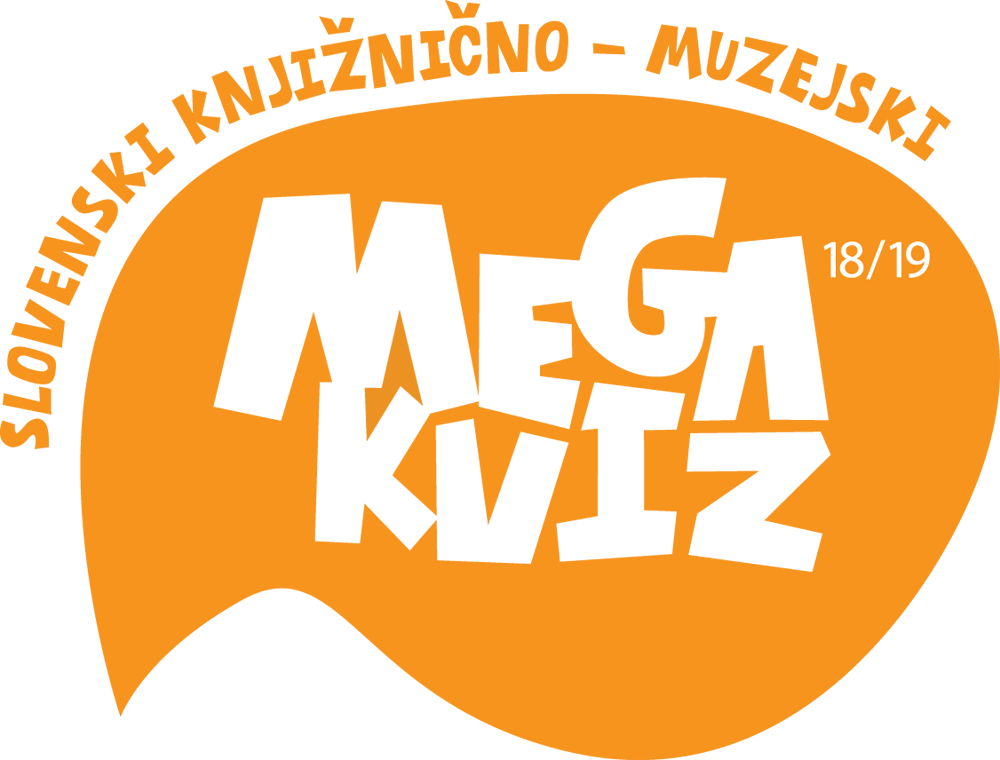 Slovenski knjižnično-muzejski MEGA kviz je moderna oblika knjižnično-informacijskega opismenjevanja. Organizacijsko in strokovno ga vodi Mestna knjižnica Ljubljana, Pionirska – center za mladinsko književnost in knjižničarstvo, v sodelovanju s Sekcijo za izobraževanje in komuniciranje pri Skupnosti muzejev Slovenije in, v letošnjem letu, z Narodno galerijo. S ciljem spoznavanja naravne in kulturne dediščine pritegne kviz karseda široko populacijo otrok, se vključuje v medpredmetno povezovanje ter spodbuja branje poučnih knjig in obisk kulturnih ustanov. Projekt poteka v šolskem letu, od oktobra do maja, učence k reševanju spodbujajo splošne in šolske knjižnice po Sloveniji. Kviz je primeren predvsem za učence drugega in tretjega triletja osnovne šole.Vsebinski koncept je vezan na zaokrožene tematske cikle, ki obsegajo pet sklopov. Posamezni sklop obsega vprašalnik (tudi v pdf obliki, primerni za tisk), obsežnejše gradivo o predstavljeni temi (»Vse o ...«) in vrsto spodbud za nadaljnje raziskovanje (Radovednež) in potepanje (Potepuh), opremljen pa je tudi s slikovnim in videogradivom ter vrsto e-povezav. Za posamezni cikel kviza pripravimo priporočeno literaturo, mini strip v nadaljevanjih in razpišemo likovni natečaj.Narodna galerija ob stoti obletnici svoje ustanovitve predstavlja življenje in delo Ivane Kobilca, nedvomno najbolj znane slovenske umetnice.Otvoritev letošnjega kviza pripravljamo v sklopu Strokovne srede, 24. oktobra 2018, ob 10. uri, v Narodni galeriji, Cankarjeva 20, Ljubljana. Predstavili bomo letošnji cikel kviza in si ogledali razstavo Ivane Kobilca (1861–1926) ''Slikarija je vendar nekaj lepega ...''. (Razstava je odprta od 21. junija 2018 do 10. februarja 2019).V šolskem letu 2018/2019 so v MEGA kviz uvrščeni naslednji vsebinski sklopi:100 let Narodne galerijeSvetovljanska slikarkaPesmi iz galerijeZa umetninoGalerijski potepMEGA kviz lahko rešujete od 24. oktobra 2018 do 15. maja 2019 na www.megakviz.si.Kontakt: pionirska@mklj.si; tel: 01/308 51 62Osnovne šole, osnovne šole s prilagojenim programom in zavodi za vzgojo in izobraževanje otrok in mladostnikov s posebnimi potrebamiOsnovne šole, osnovne šole s prilagojenim programom in zavodi za vzgojo in izobraževanje otrok in mladostnikov s posebnimi potrebamiSplošne knjižniceSplošne knjižniceŠtevilka:6133-2/2018/3Datum:21. 8. 2018Zadeva:OBVESTILO O POTEKU nacionalnega projekta »RASTEM S KNJIGO OŠ 2018« v šolskem letu 2018/2019 in PROGRAM OBISKA v splošnih knjižnicah